V34 	AL TRIBUNALE ORDINARIO DI VERONA	Ricorso per compiere atti di straordinaria amministrazione concernenti beni ereditari in caso di accettazione dell'eredità con beneficio d'inventarioIl sottoscritto 	DATI ANAGRAFICI DEL RICORRENTE	COGNOME E NOME DATA E LUOGO DI NASCITARESIDENZA(Città,Via/Piazza,n°civico,CAP)CODICE FISCALE NUMERO TELEFONICO/FAXEMAIL In qualità di genitore/i esercente/i la responsabilità genitoriale sul minore: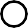 COGNOME E NOME DATA E LUOGO DI NASCITA In qualità di amministratore di sostegno/curatore/tutore di:COGNOME E NOME DATA E LUOGO DI NASCITA In proprio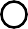 Premesso chel'istante con atto del	/	/	ha accettato con beneficio d'inventario l'eredità di:COGNOME E NOME DATA E LUOGO DI NASCITA DECEDUTO (DATA E LUOGO)Dell'eredità su indicata fa parte il seguente bene (specificare le caratteristiche e gli elementi identificativi di cui si intende disporre, indicando, ad esempio, in caso diestinzione di rapporti bancari, liquidazione titoli o buoni postali, gli estremi del rapporto bancario, dei titoli o dei buoni; in caso di vendita di beni immobili, tutti i dati catastali):Chiedel'autorizzazione a compiere il seguente atto di straordinaria amministrazione concernente i beni su indicati (specificare la tipologia ed il contenuto degli atti che si intende compiere; ad esempio in caso di compravendita, specificare il prezzo della vendita):per le seguenti ragioni (indicare i motivi che giustificano il compimento dell'atto):Con efficacia immediata ex art. 741 c.p.c.AllegaMarca da bollo da €27,00 per anticipazione forfettariaFotocopia del documento d'identità e codice fiscale/tessera sanitaria del ricorrente e del beneficiarioCopia della dichiarazione di successione (in caso di beni immobili)Perizia giurata (relativa ai beni di cui si intende disporre)Chiede inoltreDi avvalersi del servizio di tracciamento online dell'istanza;Copia del provvedimento del giudice (anche se di rigetto) e a tal fine allega marca da bollo da €11,80 per diritti di copia (se fino a quattro facciate);Che la copia gli sia spedita a mezzo posta e a tal fine allega busta affrancata con l’indicazione dell'indirizzo e marca da bollo per diritti di copia.Verona, lì	/	/Firma  	